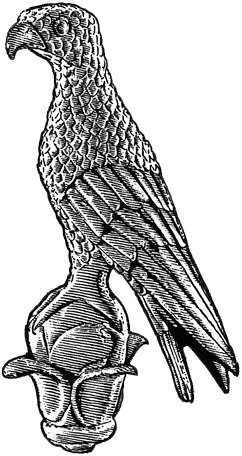 ΕΝΤΥΠΟ ΕΠΙΚΑΙΡΟΠΟΙΗΣΗΣ ΠΡΟΣΩΠΙΚΩΝ ΣΤΟΙΧΕΙΩΝ ΦΟΙΤΗΤΗΙωάννινα, __/__/20__
(Υπογραφή)